Документ отвечает на базовые вопросы российских клиентов и партнёров корпорации Microsoft по лицензированию Windows 8 для настольных персональных компьютеров (ПК) и содержит рекомендации, основанные на требованиях лицензионных соглашений корпорации Microsoft по вопросам:Как правильно выбрать вид лицензии Windows 8 для новых и уже используемых ПК? Что является подтверждением прав пользователя на использование уже установленной Windows 8? Как проверить подлинность установленной копии Windows 8?Документ не содержит информацию о правилах использования, характеристиках версий, видах и возможностях программ корпоративного лицензирования и Software Assurance.Основанием данных рекомендаций являются документы корпорации Microsoft, действительные на март 2013 года. Они могут быть изменены. Актуальная информация доступна в лицензионных соглашениях, на сайте www.microsoft.com/rus  и в партнёрских разделах сайта.Выбор лицензии операционной системы Windows 8Существует 2 типа лицензий:  Полная или базовая лицензия всегда должна присутствовать на ПК с Windows. Наличие полной лицензии подтверждается наклейкой-сертификатом СОА на системном блоке или внутри коробки лицензионной операционной системы (ОС) Windows или наклейкой подлинности GML. Организациям необходимо иметь документы, подтве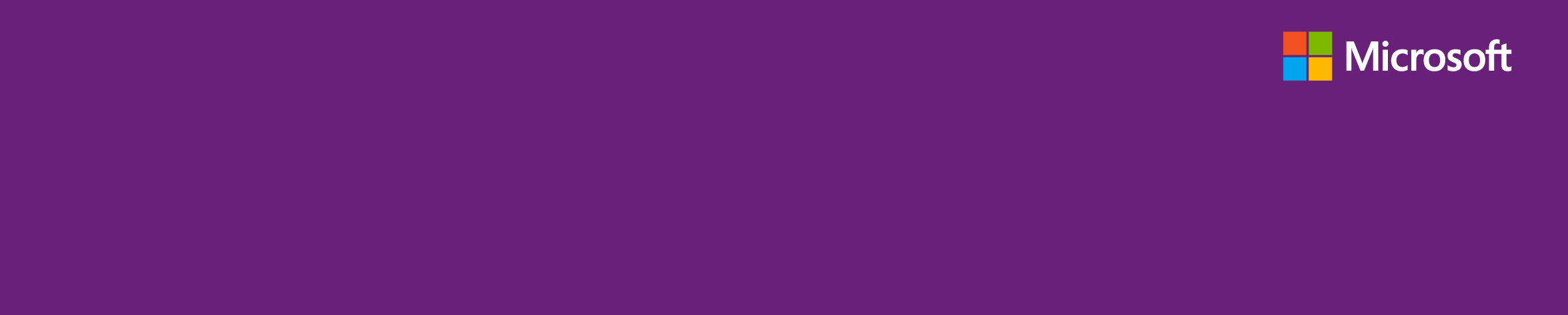 Как правильно лицензировать операционную систему Windows 8 - основные требования лицензий